+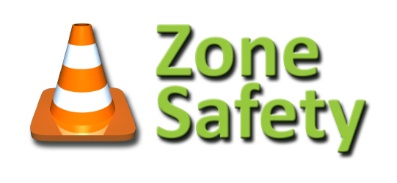 Employment ApplicationApplicant InformationApplicant InformationApplicant InformationApplicant InformationApplicant InformationApplicant InformationApplicant InformationApplicant InformationApplicant InformationApplicant InformationApplicant InformationApplicant InformationApplicant InformationApplicant InformationApplicant InformationApplicant InformationApplicant InformationApplicant InformationApplicant InformationApplicant InformationApplicant InformationApplicant InformationApplicant InformationApplicant InformationApplicant InformationApplicant InformationApplicant InformationLast NameLast NameLast NameFirstM.I. M.I. D.O.B.D.O.B.Street AddressStreet AddressStreet AddressStreet AddressApartment/Unit #Apartment/Unit #Apartment/Unit #Apartment/Unit #CityStateZIPPhoneE-mail AddressE-mail AddressE-mail AddressDate AvailableDate AvailableDate AvailableDate AvailableSocial Security No.Social Security No.Social Security No.Desired SalaryDesired SalaryDesired SalaryDriver License #Driver License #Driver License #Driver License #Driver License #Driver License #+Are you a citizen of the United States?+Are you a citizen of the United States?+Are you a citizen of the United States?+Are you a citizen of the United States?+Are you a citizen of the United States?+Are you a citizen of the United States?+Are you a citizen of the United States?+Are you a citizen of the United States?+Are you a citizen of the United States?YES  YES  NO  NO  If no, are you authorized to work in the U.S.?If no, are you authorized to work in the U.S.?If no, are you authorized to work in the U.S.?If no, are you authorized to work in the U.S.?If no, are you authorized to work in the U.S.?If no, are you authorized to work in the U.S.?If no, are you authorized to work in the U.S.?If no, are you authorized to work in the U.S.?If no, are you authorized to work in the U.S.?If no, are you authorized to work in the U.S.?If no, are you authorized to work in the U.S.?YES  YES  NO  Have you ever worked for this company?Have you ever worked for this company?Have you ever worked for this company?Have you ever worked for this company?Have you ever worked for this company?Have you ever worked for this company?Have you ever worked for this company?Have you ever worked for this company?Have you ever worked for this company?YES  YES  NO  NO  If so, when?If so, when?If so, when?If so, when?Have you ever been convicted of a felony?Have you ever been convicted of a felony?Have you ever been convicted of a felony?Have you ever been convicted of a felony?Have you ever been convicted of a felony?Have you ever been convicted of a felony?Have you ever been convicted of a felony?Have you ever been convicted of a felony?Have you ever been convicted of a felony?YES  YES  NO  NO  If yes, explainIf yes, explainIf yes, explainIf yes, explainEducationEducationEducationEducationEducationEducationEducationEducationEducationEducationEducationEducationEducationEducationEducationEducationEducationEducationEducationEducationEducationEducationEducationEducationEducationEducationEducationHigh SchoolHigh SchoolHigh SchoolAddressAddressFromFromToToDid you graduate?Did you graduate?Did you graduate?YES  YES  NO  NO  NO  DegreeDegreeDegreeCollegeCollegeAddressAddressFromFromToToDid you graduate?Did you graduate?Did you graduate?YES  YES  NO  NO  NO  DegreeDegreeDegreeOtherOtherAddressAddressFromFromToToDid you graduate?Did you graduate?Did you graduate?YES  YES  NO  NO  NO  DegreeDegreeDegreeReferencesReferencesReferencesReferencesReferencesReferencesReferencesReferencesReferencesReferencesReferencesReferencesReferencesReferencesReferencesReferencesReferencesReferencesReferencesReferencesReferencesReferencesReferencesReferencesReferencesReferencesReferencesPlease list three references.Please list three references.Please list three references.Please list three references.Please list three references.Please list three references.Please list three references.Please list three references.Please list three references.Please list three references.Please list three references.Please list three references.Please list three references.Please list three references.Please list three references.Please list three references.Please list three references.Please list three references.Please list three references.Please list three references.Please list three references.Please list three references.Please list three references.Please list three references.Please list three references.Please list three references.Please list three references.Full NameFull NameFull NameRelationshipRelationshipRelationshipRelationshipRelationshipCompanyCompanyCompanyPhonePhonePhonePhoneAddressAddressAddressFull NameFull NameFull NameRelationshipRelationshipRelationshipRelationshipRelationshipCompanyCompanyCompanyPhonePhonePhonePhoneAddressAddressAddressFull NameFull NameFull NameRelationshipRelationshipRelationshipRelationshipRelationshipCompanyCompanyCompanyphonephonephonephoneEmail AddressEmail AddressEmail AddressPrevious EmploymentPrevious EmploymentPrevious EmploymentPrevious EmploymentPrevious EmploymentPrevious EmploymentPrevious EmploymentPrevious EmploymentPrevious EmploymentPrevious EmploymentPrevious EmploymentPrevious EmploymentPrevious EmploymentPrevious EmploymentPrevious EmploymentPrevious EmploymentPrevious EmploymentPrevious EmploymentPrevious EmploymentPrevious EmploymentCompanyCompanyCompanyPhoneAddressAddressSupervisorSupervisorJob TitleJob TitleStarting SalaryStarting SalaryEnding SalaryEnding SalaryEnding SalaryEnding SalaryResponsibilitiesResponsibilitiesResponsibilitiesResponsibilitiesResponsibilitiesFrom  ToToReason for Leaving Reason for Leaving May we contact your previous supervisor for a reference?May we contact your previous supervisor for a reference?May we contact your previous supervisor for a reference?May we contact your previous supervisor for a reference?May we contact your previous supervisor for a reference?May we contact your previous supervisor for a reference?May we contact your previous supervisor for a reference?May we contact your previous supervisor for a reference?May we contact your previous supervisor for a reference?May we contact your previous supervisor for a reference?May we contact your previous supervisor for a reference?YES  NO  CompanyCompanyCompanyPhoneAddressAddressSupervisorSupervisorJob TitleJob TitleStarting SalaryStarting SalaryEnding SalaryEnding SalaryEnding SalaryEnding SalaryEnding SalaryResponsibilitiesResponsibilitiesResponsibilitiesResponsibilitiesResponsibilitiesFromTo To Reason for Leaving Reason for Leaving Reason for Leaving Reason for Leaving Reason for Leaving Reason for Leaving Reason for Leaving Reason for Leaving Reason for Leaving Reason for Leaving Reason for Leaving May we contact your previous supervisor for a reference?May we contact your previous supervisor for a reference?May we contact your previous supervisor for a reference?May we contact your previous supervisor for a reference?May we contact your previous supervisor for a reference?May we contact your previous supervisor for a reference?May we contact your previous supervisor for a reference?May we contact your previous supervisor for a reference?May we contact your previous supervisor for a reference?May we contact your previous supervisor for a reference?May we contact your previous supervisor for a reference?YES  NO  CompanyCompanyPhone  AddressAddressSupervisorSupervisorJob TitleJob TitleStarting SalaryStarting SalaryEnding SalaryEnding SalaryEnding SalaryEnding SalaryResponsibilitiesResponsibilitiesResponsibilitiesResponsibilitiesResponsibilitiesFromToToReason for Leaving Reason for Leaving Reason for Leaving Reason for Leaving Reason for Leaving Reason for Leaving Reason for Leaving Reason for Leaving Reason for Leaving Reason for Leaving Reason for Leaving May we contact your previous supervisor for a reference?May we contact your previous supervisor for a reference?May we contact your previous supervisor for a reference?May we contact your previous supervisor for a reference?May we contact your previous supervisor for a reference?May we contact your previous supervisor for a reference?May we contact your previous supervisor for a reference?May we contact your previous supervisor for a reference?May we contact your previous supervisor for a reference?May we contact your previous supervisor for a reference?May we contact your previous supervisor for a reference?YES NO  Military ServiceMilitary ServiceMilitary ServiceMilitary ServiceMilitary ServiceMilitary ServiceMilitary ServiceMilitary ServiceMilitary ServiceMilitary ServiceMilitary ServiceMilitary ServiceMilitary ServiceMilitary ServiceMilitary ServiceMilitary ServiceMilitary ServiceMilitary ServiceMilitary ServiceMilitary ServiceBranchBranchFromFromToRank at DischargeRank at DischargeRank at DischargeRank at DischargeRank at DischargeRank at DischargeType of DischargeType of DischargeType of DischargeType of DischargeType of DischargeIf other than honorable, explainIf other than honorable, explainIf other than honorable, explainIf other than honorable, explainIf other than honorable, explainIf other than honorable, explainIf other than honorable, explainIf other than honorable, explainDisclaimer and SignatureDisclaimer and SignatureDisclaimer and SignatureDisclaimer and SignatureDisclaimer and SignatureDisclaimer and SignatureDisclaimer and SignatureDisclaimer and SignatureDisclaimer and SignatureDisclaimer and SignatureDisclaimer and SignatureDisclaimer and SignatureDisclaimer and SignatureDisclaimer and SignatureDisclaimer and SignatureDisclaimer and SignatureDisclaimer and SignatureDisclaimer and SignatureDisclaimer and SignatureDisclaimer and SignatureI certify that my answers are true and complete to the best of my knowledge. If this application leads to employment, I understand that false or misleading information in my application or interview 
may result in my release.    I understand that Zone Safety will pay upfront for my ATSSA certification and if for any reason (quit, fired, let go) I do not stay with the company a minimum of 3 months (90 days) I will be responsible to repay Zone Safety the full cost of the ATSSA certification. If for any reason, my employment at Zone Safety ends (fired, let go, quit) I understand that to receive my last paycheck all of the apparel and equipment I receive must be returned. I understand that if I do not return the apparel and equipment my last paycheck will be held until I do.I certify that my answers are true and complete to the best of my knowledge. If this application leads to employment, I understand that false or misleading information in my application or interview 
may result in my release.    I understand that Zone Safety will pay upfront for my ATSSA certification and if for any reason (quit, fired, let go) I do not stay with the company a minimum of 3 months (90 days) I will be responsible to repay Zone Safety the full cost of the ATSSA certification. If for any reason, my employment at Zone Safety ends (fired, let go, quit) I understand that to receive my last paycheck all of the apparel and equipment I receive must be returned. I understand that if I do not return the apparel and equipment my last paycheck will be held until I do.I certify that my answers are true and complete to the best of my knowledge. If this application leads to employment, I understand that false or misleading information in my application or interview 
may result in my release.    I understand that Zone Safety will pay upfront for my ATSSA certification and if for any reason (quit, fired, let go) I do not stay with the company a minimum of 3 months (90 days) I will be responsible to repay Zone Safety the full cost of the ATSSA certification. If for any reason, my employment at Zone Safety ends (fired, let go, quit) I understand that to receive my last paycheck all of the apparel and equipment I receive must be returned. I understand that if I do not return the apparel and equipment my last paycheck will be held until I do.I certify that my answers are true and complete to the best of my knowledge. If this application leads to employment, I understand that false or misleading information in my application or interview 
may result in my release.    I understand that Zone Safety will pay upfront for my ATSSA certification and if for any reason (quit, fired, let go) I do not stay with the company a minimum of 3 months (90 days) I will be responsible to repay Zone Safety the full cost of the ATSSA certification. If for any reason, my employment at Zone Safety ends (fired, let go, quit) I understand that to receive my last paycheck all of the apparel and equipment I receive must be returned. I understand that if I do not return the apparel and equipment my last paycheck will be held until I do.I certify that my answers are true and complete to the best of my knowledge. If this application leads to employment, I understand that false or misleading information in my application or interview 
may result in my release.    I understand that Zone Safety will pay upfront for my ATSSA certification and if for any reason (quit, fired, let go) I do not stay with the company a minimum of 3 months (90 days) I will be responsible to repay Zone Safety the full cost of the ATSSA certification. If for any reason, my employment at Zone Safety ends (fired, let go, quit) I understand that to receive my last paycheck all of the apparel and equipment I receive must be returned. I understand that if I do not return the apparel and equipment my last paycheck will be held until I do.I certify that my answers are true and complete to the best of my knowledge. If this application leads to employment, I understand that false or misleading information in my application or interview 
may result in my release.    I understand that Zone Safety will pay upfront for my ATSSA certification and if for any reason (quit, fired, let go) I do not stay with the company a minimum of 3 months (90 days) I will be responsible to repay Zone Safety the full cost of the ATSSA certification. If for any reason, my employment at Zone Safety ends (fired, let go, quit) I understand that to receive my last paycheck all of the apparel and equipment I receive must be returned. I understand that if I do not return the apparel and equipment my last paycheck will be held until I do.I certify that my answers are true and complete to the best of my knowledge. If this application leads to employment, I understand that false or misleading information in my application or interview 
may result in my release.    I understand that Zone Safety will pay upfront for my ATSSA certification and if for any reason (quit, fired, let go) I do not stay with the company a minimum of 3 months (90 days) I will be responsible to repay Zone Safety the full cost of the ATSSA certification. If for any reason, my employment at Zone Safety ends (fired, let go, quit) I understand that to receive my last paycheck all of the apparel and equipment I receive must be returned. I understand that if I do not return the apparel and equipment my last paycheck will be held until I do.I certify that my answers are true and complete to the best of my knowledge. If this application leads to employment, I understand that false or misleading information in my application or interview 
may result in my release.    I understand that Zone Safety will pay upfront for my ATSSA certification and if for any reason (quit, fired, let go) I do not stay with the company a minimum of 3 months (90 days) I will be responsible to repay Zone Safety the full cost of the ATSSA certification. If for any reason, my employment at Zone Safety ends (fired, let go, quit) I understand that to receive my last paycheck all of the apparel and equipment I receive must be returned. I understand that if I do not return the apparel and equipment my last paycheck will be held until I do.I certify that my answers are true and complete to the best of my knowledge. If this application leads to employment, I understand that false or misleading information in my application or interview 
may result in my release.    I understand that Zone Safety will pay upfront for my ATSSA certification and if for any reason (quit, fired, let go) I do not stay with the company a minimum of 3 months (90 days) I will be responsible to repay Zone Safety the full cost of the ATSSA certification. If for any reason, my employment at Zone Safety ends (fired, let go, quit) I understand that to receive my last paycheck all of the apparel and equipment I receive must be returned. I understand that if I do not return the apparel and equipment my last paycheck will be held until I do.I certify that my answers are true and complete to the best of my knowledge. If this application leads to employment, I understand that false or misleading information in my application or interview 
may result in my release.    I understand that Zone Safety will pay upfront for my ATSSA certification and if for any reason (quit, fired, let go) I do not stay with the company a minimum of 3 months (90 days) I will be responsible to repay Zone Safety the full cost of the ATSSA certification. If for any reason, my employment at Zone Safety ends (fired, let go, quit) I understand that to receive my last paycheck all of the apparel and equipment I receive must be returned. I understand that if I do not return the apparel and equipment my last paycheck will be held until I do.I certify that my answers are true and complete to the best of my knowledge. If this application leads to employment, I understand that false or misleading information in my application or interview 
may result in my release.    I understand that Zone Safety will pay upfront for my ATSSA certification and if for any reason (quit, fired, let go) I do not stay with the company a minimum of 3 months (90 days) I will be responsible to repay Zone Safety the full cost of the ATSSA certification. If for any reason, my employment at Zone Safety ends (fired, let go, quit) I understand that to receive my last paycheck all of the apparel and equipment I receive must be returned. I understand that if I do not return the apparel and equipment my last paycheck will be held until I do.I certify that my answers are true and complete to the best of my knowledge. If this application leads to employment, I understand that false or misleading information in my application or interview 
may result in my release.    I understand that Zone Safety will pay upfront for my ATSSA certification and if for any reason (quit, fired, let go) I do not stay with the company a minimum of 3 months (90 days) I will be responsible to repay Zone Safety the full cost of the ATSSA certification. If for any reason, my employment at Zone Safety ends (fired, let go, quit) I understand that to receive my last paycheck all of the apparel and equipment I receive must be returned. I understand that if I do not return the apparel and equipment my last paycheck will be held until I do.I certify that my answers are true and complete to the best of my knowledge. If this application leads to employment, I understand that false or misleading information in my application or interview 
may result in my release.    I understand that Zone Safety will pay upfront for my ATSSA certification and if for any reason (quit, fired, let go) I do not stay with the company a minimum of 3 months (90 days) I will be responsible to repay Zone Safety the full cost of the ATSSA certification. If for any reason, my employment at Zone Safety ends (fired, let go, quit) I understand that to receive my last paycheck all of the apparel and equipment I receive must be returned. I understand that if I do not return the apparel and equipment my last paycheck will be held until I do.I certify that my answers are true and complete to the best of my knowledge. If this application leads to employment, I understand that false or misleading information in my application or interview 
may result in my release.    I understand that Zone Safety will pay upfront for my ATSSA certification and if for any reason (quit, fired, let go) I do not stay with the company a minimum of 3 months (90 days) I will be responsible to repay Zone Safety the full cost of the ATSSA certification. If for any reason, my employment at Zone Safety ends (fired, let go, quit) I understand that to receive my last paycheck all of the apparel and equipment I receive must be returned. I understand that if I do not return the apparel and equipment my last paycheck will be held until I do.I certify that my answers are true and complete to the best of my knowledge. If this application leads to employment, I understand that false or misleading information in my application or interview 
may result in my release.    I understand that Zone Safety will pay upfront for my ATSSA certification and if for any reason (quit, fired, let go) I do not stay with the company a minimum of 3 months (90 days) I will be responsible to repay Zone Safety the full cost of the ATSSA certification. If for any reason, my employment at Zone Safety ends (fired, let go, quit) I understand that to receive my last paycheck all of the apparel and equipment I receive must be returned. I understand that if I do not return the apparel and equipment my last paycheck will be held until I do.I certify that my answers are true and complete to the best of my knowledge. If this application leads to employment, I understand that false or misleading information in my application or interview 
may result in my release.    I understand that Zone Safety will pay upfront for my ATSSA certification and if for any reason (quit, fired, let go) I do not stay with the company a minimum of 3 months (90 days) I will be responsible to repay Zone Safety the full cost of the ATSSA certification. If for any reason, my employment at Zone Safety ends (fired, let go, quit) I understand that to receive my last paycheck all of the apparel and equipment I receive must be returned. I understand that if I do not return the apparel and equipment my last paycheck will be held until I do.I certify that my answers are true and complete to the best of my knowledge. If this application leads to employment, I understand that false or misleading information in my application or interview 
may result in my release.    I understand that Zone Safety will pay upfront for my ATSSA certification and if for any reason (quit, fired, let go) I do not stay with the company a minimum of 3 months (90 days) I will be responsible to repay Zone Safety the full cost of the ATSSA certification. If for any reason, my employment at Zone Safety ends (fired, let go, quit) I understand that to receive my last paycheck all of the apparel and equipment I receive must be returned. I understand that if I do not return the apparel and equipment my last paycheck will be held until I do.I certify that my answers are true and complete to the best of my knowledge. If this application leads to employment, I understand that false or misleading information in my application or interview 
may result in my release.    I understand that Zone Safety will pay upfront for my ATSSA certification and if for any reason (quit, fired, let go) I do not stay with the company a minimum of 3 months (90 days) I will be responsible to repay Zone Safety the full cost of the ATSSA certification. If for any reason, my employment at Zone Safety ends (fired, let go, quit) I understand that to receive my last paycheck all of the apparel and equipment I receive must be returned. I understand that if I do not return the apparel and equipment my last paycheck will be held until I do.I certify that my answers are true and complete to the best of my knowledge. If this application leads to employment, I understand that false or misleading information in my application or interview 
may result in my release.    I understand that Zone Safety will pay upfront for my ATSSA certification and if for any reason (quit, fired, let go) I do not stay with the company a minimum of 3 months (90 days) I will be responsible to repay Zone Safety the full cost of the ATSSA certification. If for any reason, my employment at Zone Safety ends (fired, let go, quit) I understand that to receive my last paycheck all of the apparel and equipment I receive must be returned. I understand that if I do not return the apparel and equipment my last paycheck will be held until I do.I certify that my answers are true and complete to the best of my knowledge. If this application leads to employment, I understand that false or misleading information in my application or interview 
may result in my release.    I understand that Zone Safety will pay upfront for my ATSSA certification and if for any reason (quit, fired, let go) I do not stay with the company a minimum of 3 months (90 days) I will be responsible to repay Zone Safety the full cost of the ATSSA certification. If for any reason, my employment at Zone Safety ends (fired, let go, quit) I understand that to receive my last paycheck all of the apparel and equipment I receive must be returned. I understand that if I do not return the apparel and equipment my last paycheck will be held until I do.SignatureSignatureSignatureSignatureDate